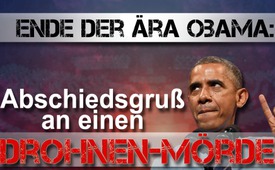 Ende der Ära Obama: Abschiedsgruß an einen Drohnen-Mörder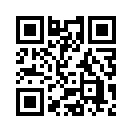 Zum Ende der Präsidentschaft Barack Obamas zeigen sich deutsche Politiker und Medien weitgehend zufrieden und nahezu wehmütig aufgrund seines Ausscheidens aus dem Amt. So sei der „Verteidiger der freien Welt“ (Spiegel) vor wenigen Wochen auf einem „lässigen Abschiedsbesuch“ (FAZ) gewesen und Angela Merkel verliere dadurch „mehr als nur einen Freund“ (Spiegel).Zum Ende der Präsidentschaft Barack Obamas zeigen sich deutsche Politiker und Medien weitgehend zufrieden und nahezu wehmütig aufgrund seines Ausscheidens aus dem Amt. So sei der „Verteidiger der freien Welt“ (Spiegel) vor wenigen Wochen auf einem „lässigen Abschiedsbesuch“ (FAZ) gewesen und Angela Merkel verliere dadurch „mehr als nur einen Freund“ (Spiegel). Dabei scheint eine „Errungenschaft“ Obamas in Vergessenheit  geraten zu sein: Am 5. August 2016 veröffentlichte die US-Regierung dazu ein zuvor geheimes Grundsatzpapier, das die genaue Vorbereitung, Genehmigung und Ausführung von gezielten Tötungen per Drohne* beschreibt. Diese Morde erfolgten ohne Gerichtsurteil, ohne völkerrechtlich gedeckt zu sein und ohne nennenswerten Aufschrei von Medien und Politikern. Diese Drohnen-Morde sind zum Markenzeichen des scheidenden US-Präsidenten und Friedensnobelpreisträgers Barack Obama geworden. Wie kann es sein, dass Obama am Ende seiner Amtszeit nur als „Freund“ und „Freiheitskämpfer“ in Erinnerung bleibt, während er unzählige unschuldige Zivilisten auf dem Gewissen hat? 

*Eine Drohne ist ein ferngelenktes, unbemanntes Flugobjekt, das über weite Strecken eingesetzt und mit Raketen bestückt werden kann.von -Quellen:http://www.spiegel.de/politik/deutschland/barack-obama-und-angela-merkel-in-berlin-die-verteidiger-der-freien-welt-a-1121795.html
http://www.bild.de/politik/inland/barack-obama/darum-verliert-die-kanzlerin-mehr-als-nur-einen-freund-48810242.bild.html
http://www.faz.net/aktuell/gesellschaft/menschen/merkel-und-obama-dinner-mit-prominenten-14533590.html
http://www.wsws.org/de/articles/2016/08/09/dron-a09.htmlDas könnte Sie auch interessieren:---Kla.TV – Die anderen Nachrichten ... frei – unabhängig – unzensiert ...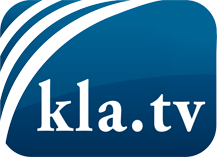 was die Medien nicht verschweigen sollten ...wenig Gehörtes vom Volk, für das Volk ...tägliche News ab 19:45 Uhr auf www.kla.tvDranbleiben lohnt sich!Kostenloses Abonnement mit wöchentlichen News per E-Mail erhalten Sie unter: www.kla.tv/aboSicherheitshinweis:Gegenstimmen werden leider immer weiter zensiert und unterdrückt. Solange wir nicht gemäß den Interessen und Ideologien der Systempresse berichten, müssen wir jederzeit damit rechnen, dass Vorwände gesucht werden, um Kla.TV zu sperren oder zu schaden.Vernetzen Sie sich darum heute noch internetunabhängig!
Klicken Sie hier: www.kla.tv/vernetzungLizenz:    Creative Commons-Lizenz mit Namensnennung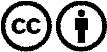 Verbreitung und Wiederaufbereitung ist mit Namensnennung erwünscht! Das Material darf jedoch nicht aus dem Kontext gerissen präsentiert werden. Mit öffentlichen Geldern (GEZ, Serafe, GIS, ...) finanzierte Institutionen ist die Verwendung ohne Rückfrage untersagt. Verstöße können strafrechtlich verfolgt werden.